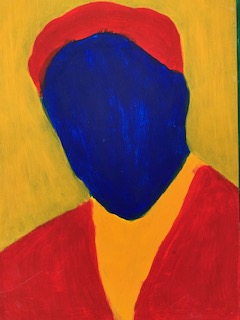 Foundation StagePaint can be applied evenly and with some accuracy to create a finished product representing something from the real world.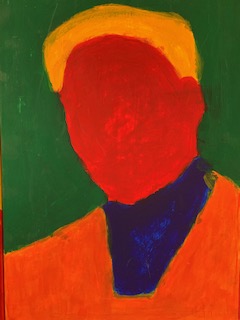 Year 1Children are beginning to mix the primary colours (red, yellow and blue) to create secondary colours (green, orange and purple). 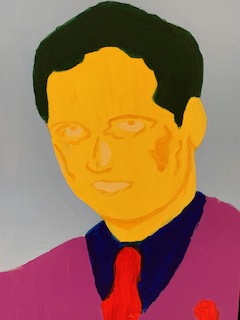 Year 2Paint can be applied accurately and consistently and includes some emergent highlights and lowlights, which represents depth in the real world.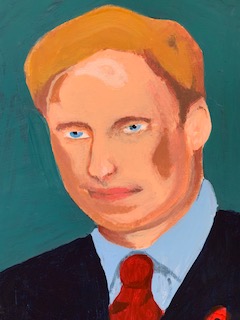 Year 3Consistent and accurate painting coupled with a growing understanding of depth and tone results in a sophisticated representation of the real world.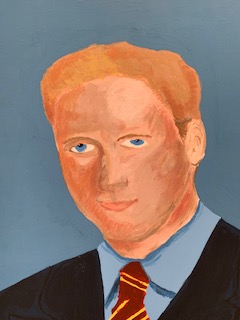 Year 4Consistent and accurate painting coupled with a deeper understanding of depth and tone results in a sophisticated representation of the real world with increasing independence.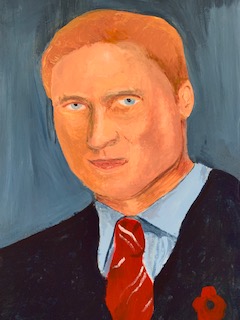 Year 5Observational painting is accurate with highlights and lowlights used to create increasingly convincing depth, texture and realism.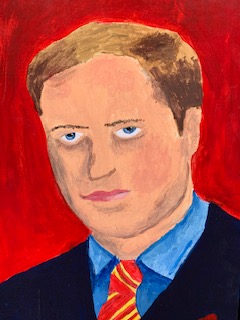 Year 6Painting evidences convincing scale, texture and tone through the majority of a piece.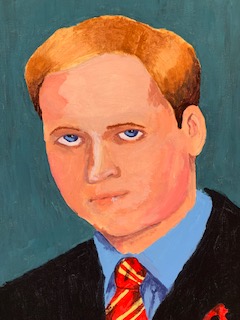 MasteryPainting evidences convincing scale, depth, texture and tone throughout a piece.